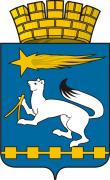 АДМИНИСТРАЦИЯ ГОРОДСКОГО ОКРУГА НИЖНЯЯ САЛДАП О С Т А Н О В Л Е Н И Е24.04.2017                                                                                                            № 297О подготовке муниципальных образовательных организацийгородского округа Нижняя Салда к 2017/2018 учебному годуВ соответствии с Законом Свердловской области от 15 июля 2013 года        № 78-ОЗ «Об образовании в Свердловской области», во исполнение приказа Министерства общего и профессионального образования Свердловской области от 30.03.2017 № 126-Д «О подготовке государственных образовательных учреждений Свердловской области, подведомственных Министерству общего и профессионального образования Свердловской области, и муниципальных образовательных  организаций, расположенных на территории Свердловской области, к 2017/2018 учебному году», руководствуясь Уставом городского округа Нижняя Салда, администрация городского округа Нижняя Салда ПОСТАНОВЛЯЕТ:Утвердить состав муниципальной межведомственной комиссии по оценке готовности муниципальных общеобразовательных организаций городского округа Нижняя Салда  к 2017/2018 учебному году (прилагается).Утвердить график работы муниципальной межведомственной комиссии по оценке готовности муниципальных общеобразовательных организаций городского округа Нижняя Салда к 2017/2018 учебному году (прилагается).Начальнику Управления образования администрации городского округа Нижняя Салда Р.В. Тереховой:обеспечить проведение ведомственной комиссией предварительной оценки готовности муниципальных общеобразовательных организаций к 2017/2018 учебному году до предъявления их к оценке муниципальной межведомственной комиссией;провести приемку муниципальных образовательных организаций, реализующих программы дошкольного образования, к 2017/2018 учебному году в период с 01 июня по 25 августа 2017 года;обеспечить размещение на сайтах муниципальных образовательных организаций актов о готовности к 2017/2018 учебному году;предоставлять в Министерство общего и профессионального образования Свердловской области информацию о ходе подготовки муниципальных образовательных организаций к 2017/2018 учебному году – еженедельно с 01 июля по 01 сентября 2017 года;подготовить доклад о готовности муниципальных образовательных организаций к 2017/2018 учебному году в соответствии с формами, предоставленными Федеральной службой по надзору в сфере образования и науки, Министерством образования и науки Российской Федерации.Опубликовать настоящее постановление в газете «Городской вестник плюс» и разместить на официальном сайте городского округа Нижняя Салда.Контроль над исполнением настоящего постановления возложить на заместителя главы администрации городского округа Нижняя Салда (по социальным вопросам) О.В. Третьякову.Глава городского округа                                                                         Е.В. МатвееваУТВЕРЖДЕНпостановлением  администрации городского округа Нижняя Салда от   24.04.2017 № 297  «О подготовке муниципальных образовательных организаций  городского округа Нижняя Салда к 2017/2018 учебному году»Состав муниципальной межведомственной комиссии по оценке готовности муниципальных общеобразовательных организаций городского округа Нижняя Салда  к 2017/2018 учебному годуУТВЕРЖДЕНпостановлением  администрации городского округа Нижняя Салда от   24.04.2017 № 297  «О подготовке муниципальных образовательных организаций  городского округа Нижняя Салда к 2017/2018 учебному году»График работы муниципальной межведомственной комиссии по оценке готовности муниципальных общеобразовательных организаций городского округа Нижняя Салда  к 2017/2018 учебному годуПредседатель комиссии:Третьякова Ольга Владимировна–заместитель главы администрации городского округа Нижняя СалдаЗаместитель председателя:–Терехова Римма Викторовна–начальник Управления образования администрации городского округа Нижняя СалдаСекретарь комиссии:Гришенькина Анастасия Юрьевнастарший инспектор Управления образования администрации городского округа Нижняя СалдаЧлены комиссии:Бармин Юрий Яковлевич–Главный государственный санитарный врач по городу Нижний Тагил, Пригородному, Верхнесалдинскому районам, городу Нижняя Салда, городу Кировград и Невьянскому району (по согласованию)Горин Олег Николаевич–главный специалист (ГО и ЧС) администрации городского округа Нижняя СалдаИсакова Ирина Владимировна–председатель городского профессионального комитета работников образования (по согласованию)Ищик Владислав Петрович-начальник Верхнесалдинского отдела Вневедомственной охраны  филиала ФГКУ «УО Вневедомственная охрана ВНГ России по Свердловской области», подполковник полиции (по согласованию)Морозов Александр Николаевич–начальник ОНД и ПР «Верхнесалдинского городского округа, городского округа Нижняя Салда УНД и ПР ГУ МЧС России по Свердловской области» (по согласованию)Мурашев Владимир Дмитриевичпредседатель Общественного совета городского округа Нижняя Салда (по согласованию)Пайцев Павел Викторович–начальник Межмуниципального отдела МВД России «Верхнесалдинский», полковник полиции (по согласованию)Середкина Ольга Васильевна–заместитель начальника Управления образования администрации городского округа Нижняя Салда Чернов Евгений Юрьевич-внештатный технический инспектор труда Областного комитета профсоюза образования (по согласованию)Наименование общеобразовательной организацииМесто нахождения общеобразовательной организацииДата приемкиМуниципальное бюджетное общеобразовательное учреждение «Средняя общеобразовательная школа №5»город Нижняя Салда, ул. Карла Либкнехта, 7910 августа 2017 годаМуниципальное бюджетное общеобразовательное учреждение «Средняя общеобразовательная школа №10»город Нижняя Салда, ул. Фрунзе, 1110 августа 2017 годаМуниципальное общеобразовательное учреждение Гимназиягород Нижняя Салда, ул. Строителей, 1410 августа 2017 годаМуниципальное автономное общеобразовательное учреждение «Центр образования №7»город Нижняя Салда, ул. Строителей, 2103 августа 2017 годаМуниципальное общеобразовательное учреждение «Основная общеобразовательная школа с.Акинфиево»село Акинфиево, ул. Центральная, 5227 июля 2017 года